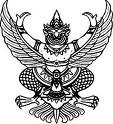 ประกาศโรงเรียนยางชุมน้อยพิทยาคม    เรื่อง การใช้มาตรฐานการศึกษาขั้นพื้นฐาน เพื่อการประกันคุณภาพภายในสถานศึกษา			    ---------------------------------------------------ตามประกาศมาตรฐานกระทรวงศึกษาธิการ เรื่องให้ใช้มาตรฐานการศึกษาขั้นพื้นฐาน เพื่อการประกันคุณภาพภายในสถานศึกษา ที่มีการปรับมาตรฐานการศึกษาขั้นพื้นฐานให้เหมาะสมและสอดคล้องกันเพื่อนำไปสู่การพัฒนาคุณภาพมาตรฐานการศึกษาการศึกษา และเพื่อรองรับการประเมินคุณภาพภายนอกอาศัยอำนาจตามความในมาตรา ๙(๓) มาตรา ๓๑ และมาตรา ๔๘  แห่งพระราชบัญญัติการศึกษาแห่งชาติ พ.ศ. ๒๕๔๒ และที่แก้ไขเพิ่มเติม (ฉบับที่ ๒) พ.ศ. ๒๕๔๕ และกฎกระทรวงการประกันคุณภาพการศึกษาการศึกษา ๒๕๖๑ มีการกำหนดมาตรฐานการศึกษาและจัดระบบประกันคุณภาพการประกันคุณภาพการศึกษาทุกระดับและประเภทการศึกษาโดยให้กระทรวงมีอำนาจหน้าที่กำหนดนโยบายแผนและมาตรฐานการศึกษา และให้หน่วยงานต้นสังกัดและสถานศึกษาจัดให้มีระบบประกันคุณภาพภายในของสถานศึกษา และให้ถือว่าการประกันคุณภาพภายในเป็นส่วนหนึ่งของกระบวนการจัดการศึกษาที่ต้องดำเนินการอย่างต่อเนื่อง ต้องมีการรายงานต่อต้นสังกัด และเผยแพร่ต่อสาธารณชน	โรงเรียนยางชุมน้อยพิทยาคม จึงขอประกาศใช้มาตรฐานการศึกษาขั้นพื้นฐานเพื่อการประกันคุณภาพภายในสถานศึกษา จำนวน ๓ มาตรฐาน ตามเอกสารแนบท้ายประกาศนี้ เพื่อเป็นเป้าหมายในการพัฒนา ส่งเสริม สนับสนุน กำกับดูแล และติดตามตรวจสอบคุณภาพการศึกษาประกาศ ณ   วันที่ ๑๕ เดือน พฤษภาคม พ.ศ. ๒๕๖๒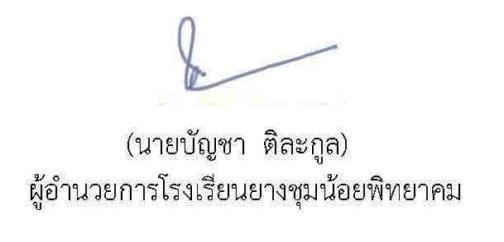 			 (นายบัญชา  ติละกูล)		ผู้อำนวยการโรงเรียนยางชุมน้อยพิยาคมค่าเป้าหมายโรงเรียนยางชุมน้อยพิทยาคมมาตรฐานมาตรฐานมาตรฐานค่าเป้าหมาย(ร้อยละ/ระดับคุณภาพ)ระดับคุณภาพมาตรฐานที่  ๑  คุณภาพของผู้เรียนมาตรฐานที่  ๑  คุณภาพของผู้เรียนมาตรฐานที่  ๑  คุณภาพของผู้เรียน๑.๑ผลสัมฤทธิ์ทางวิชาการของผู้เรียนผลสัมฤทธิ์ทางวิชาการของผู้เรียนดีเลิศ๑. มีความสามารถในการอ่าน การเขียน การสื่อสารและการคิดคำนวณ ๑. มีความสามารถในการอ่าน การเขียน การสื่อสารและการคิดคำนวณ ร้อยละ ๘๐ ของผู้เรียนดีเลิศ๒. มีความสามารถในการคิดวิเคราะห์ คิดอย่างมีวิจารณญาณ  อภิปรายแลกเปลี่ยนความคิดเห็น  และแก้ปัญหา ๒. มีความสามารถในการคิดวิเคราะห์ คิดอย่างมีวิจารณญาณ  อภิปรายแลกเปลี่ยนความคิดเห็น  และแก้ปัญหา ร้อยละ ๘๐ ของผู้เรียนดีเลิศ๓. มีความสามารถในการสร้างนวัตกรรม๓. มีความสามารถในการสร้างนวัตกรรมร้อยละ ๘๐ ของผู้เรียนดีเลิศ๔. มีความสามารถในการใช้เทคโนโลยีสารสนเทศและการสื่อสาร ๔. มีความสามารถในการใช้เทคโนโลยีสารสนเทศและการสื่อสาร ร้อยละ ๘๐ ของผู้เรียนดีเยี่ยม๕. มีผลสัมฤทธิ์ทางการเรียนตามหลักสูตรสถานศึกษา ๕. มีผลสัมฤทธิ์ทางการเรียนตามหลักสูตรสถานศึกษา -เกรดเฉลี่ย ๓-๔ ร้อยละ ๗๕ ของวิชาพื้นฐาน-ค่าเฉลี่ย o-net ม.๓,ม.๖ เพิ่มขึ้นร้อยละ๓- 0,ร,มส. ไม่เกินร้อยละ๒ดี๖. มีความรู้  ทักษะพื้นฐาน  และเจตคติที่ดีต่องานอาชีพ ๖. มีความรู้  ทักษะพื้นฐาน  และเจตคติที่ดีต่องานอาชีพ ร้อยละ ๙๕ ของผู้เรียนดีเลิศ๑.๒คุณลักษณะที่พึงประสงค์ของผู้เรียน คุณลักษณะที่พึงประสงค์ของผู้เรียน ดีเยี่ยม๑. การมีคุณลักษณะและค่านิยมที่ดีตามที่สถานศึกษากำหนด ๑. การมีคุณลักษณะและค่านิยมที่ดีตามที่สถานศึกษากำหนด ร้อยละ ๙๐ ของผู้เรียนดีเยี่ยม๒. ความภูมิใจในท้องถิ่นและความเป็นไทย ๒. ความภูมิใจในท้องถิ่นและความเป็นไทย ร้อยละ ๙๐ ของผู้เรียนดีเยี่ยม๓. การยอมรับที่จะอยู่ร่วมกันบนความแตกต่างและหลากหลาย ๓. การยอมรับที่จะอยู่ร่วมกันบนความแตกต่างและหลากหลาย ร้อยละ ๙๐ ของผู้เรียนดีเยี่ยม๔. สุขภาวะทางร่างกายและลักษณะจิตสังคม ๔. สุขภาวะทางร่างกายและลักษณะจิตสังคม ร้อยละ ๙๐ ของผู้เรียนดีเยี่ยมมาตรฐานที่ ๒ กระบวนการบริหารและการจัดการมาตรฐานที่ ๒ กระบวนการบริหารและการจัดการมาตรฐานที่ ๒ กระบวนการบริหารและการจัดการดีเลิศ๒.๑  การมีเป้าหมาย วิสัยทัศน์ และพันธกิจที่สถานศึกษากำหนดชัดเจน ตรงและสอดคล้องร้อยละ ๑๐๐ดีเยี่ยม๒.๒ มีระบบบริหารจัดการคุณภาพของสถานศึกษา ร้อยละ ๙๐ดีเลิศ๒.๓ ดำเนินงานพัฒนาวิชาการที่เน้นคุณภาพผู้เรียนรอบด้านตามหลักสูตรสถานศึกษา  และทุกกลุ่มเป้าหมายร้อยละ ๙๐ดีเลิศ๒.๔ พัฒนาครูและบุคลากรให้มีความเชี่ยวชาญทางวิชาชีพร้อยละ ๙๐ดีเลิศ๒.๕ จัดสภาพแวดล้อมทางกายภาพและสังคมที่เอื้อต่อการจัดการเรียนรู้อย่างมีคุณภาพร้อยละ ๙๐ดีเลิศ๒.๖ จัดระบบเทคโนโลยีสารสนเทศเพื่อสนับสนุนการบริหารจัดการและการจัดการเรียนรู้ร้อยละ ๙๐ดีเลิศมาตรฐานมาตรฐานค่าเป้าหมาย(ร้อยละ/ระดับคุณภาพ)ระดับคุณภาพมาตรฐานที่ ๓ กระบวนการจัดการเรียนการสอนที่เน้นผู้เรียนเป็นสำคัญมาตรฐานที่ ๓ กระบวนการจัดการเรียนการสอนที่เน้นผู้เรียนเป็นสำคัญดีเลิศ๓.๑ จัดการเรียนรู้ผ่านกระบวนการคิดและปฏิบัติจริง  และสามารถนำไปประยุกต์ใช้ในการดำเนินชีวิตร้อยละ ๘๐ ของครูผู้สอนดีเลิศ๓.๒ ใช้สื่อ  เทคโนโลยีสารสนเทศ  และแหล่งเรียนรู้ที่เอื้อต่อการเรียนรู้ร้อยละ ๘๐ของผู้ครูผู้สอนดีเลิศ๓.๓ มีการบริหารจัดการชั้นเรียนเชิงบวกร้อยละ ๘๐ ของครูผู้สอนดีเลิศ๓.๔ ตรวจสอบและประเมินผู้เรียนอย่างเป็นระบบ และนำผลมาพัฒนาผู้เรียนร้อยละ ๘๐ ของครูผู้สอนดีเลิศ๓.๕ มีการแลกเปลี่ยนเรียนรู้และให้ข้อมูลป้อนกลับเพื่อปรับปรุงและพัฒนาการจัดการเรียนรู้ร้อยละ ๘๐ ของครูผู้สอนดีเลิศสรุปภาพรวมสรุปภาพรวมดีเลิศ